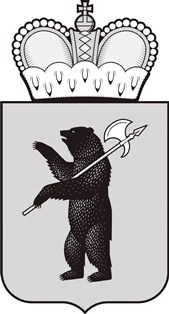 от                               № г. ЯрославльО внесении изменений в приказ министерства образования Ярославской области от 22.04.2024. № 126/01-04В соответствии с приказами Министерства просвещения Российской Федерации и Федеральной службы по надзору в сфере образования и науки от 12.04.2024 № 243/802 «О внесении изменений в Порядок проведения государственной итоговой аттестации по образовательным программам среднего общего образования, утвержденный приказом Министерства просвещения Российской Федерации и Федеральной службы по надзору в сфере образования и науки от 4 апреля 2023 г. № 233/552», от 12.04.2024 № 244/803 «О внесении изменений в приказы Министерства просвещения Российской Федерации и Федеральной службы по надзору в сфере образования и науки от 18 декабря 2023 г. № 953/2116, № 954/2117, № 955/2118»ПРИКАЗЫВАЮ:1. Утвердить прилагаемый график информирования участников государственной итоговой аттестации по программам среднего общего образования (далее – ГИА-11) о результатах ГИА-11 и подачи апелляций о несогласии с выставленными баллами в основной период проведения ГИА-11 в 2024 году в новой редакции.2. Приказ вступает в силу с 3 мая 2024 года.МинистрИ.В. Лобода